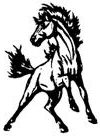 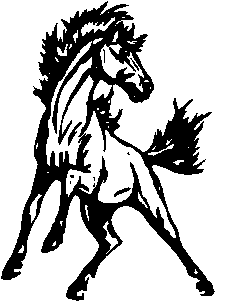 2017 Mustang Football ScheduleDateOpponentTimePlaceAugust 31st Three WayScrimmage2:45Morgan MillSept 14th   Strawn6:00Morgan MillSept 21st  NCTA6:00NCTASept 28th Three Way6:00Morgan MillOct 5th  NCTA6:00Morgan MillOct 12th  Bluff Dale6:00TBAOct 19th  Gordon 6:00GordonOct 26th Bluff Dale6:00Bluff Dale